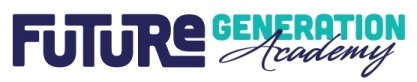 Authorization for Student PickupParent Signature								DateCenter Representative Signature						Date